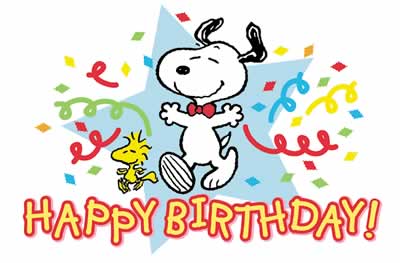 BIRTHDAY TREATSAs a grade level, we have decided to ask that full-size cupcakes not be sent in for birthdays. The large size cupcakes rarely get eaten-mostly the frosting is licked off and that’s all. It’s a lot of sugar for little tummies.Awesome options are:**Small cupcakes (1 or 2 per child).**Cookies are always a big crowd pleaser.**Wrapped treats like Little Debbie or Hostess snacks. **Small bags of pretzels or popcorn or chips. **Popsicles or an ice cream treat.All birthday treats must be store/bakery bought.You may send in drink pouches if you would like along with your child’s birthday treat.Thank you for your cooperation! The Kindergarten TeachersP.S.: In our room, we usually have birthday treats as our snack for the day.We do not have any allergies in our room this year.